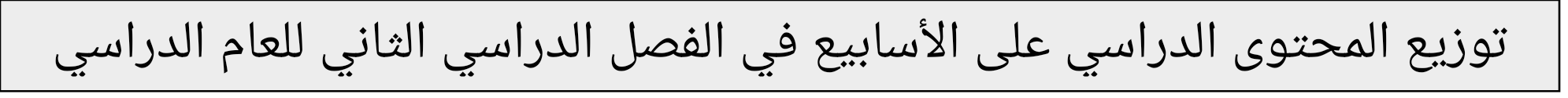 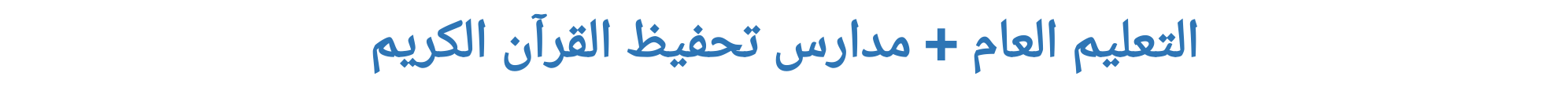 المرحلة:المتوسطةالصف:الثالثالمادة:دراسات اجتماعيةعدد الحصص في الأسبوع22الأسبوعموضوعات المحتوىموضوعات المحتوىموضوعات المحتوىموضوعات المحتوىموضوعات المحتوىموضوعات المحتوىموضوعات المحتوىالأسبوع (1)10/5/1444هـ - 4/12/2022مإلى14/5/1444هـ - 8/12/2022مالوحدة الثالثة : التنمية الوطنيةالدرس الثاني عشر : مفهوم التنمية ومجالاتهاالوحدة الثالثة : التنمية الوطنيةالدرس الثاني عشر : مفهوم التنمية ومجالاتهاالوحدة الثالثة : التنمية الوطنيةالدرس الثاني عشر : مفهوم التنمية ومجالاتهاالوحدة الثالثة : التنمية الوطنيةالدرس الثاني عشر : مفهوم التنمية ومجالاتهاالوحدة الثالثة : التنمية الوطنيةالدرس الثاني عشر : مفهوم التنمية ومجالاتهاالوحدة الثالثة : التنمية الوطنيةالدرس الثاني عشر : مفهوم التنمية ومجالاتهاالوحدة الثالثة : التنمية الوطنيةالدرس الثاني عشر : مفهوم التنمية ومجالاتهاالأسبوع (1)10/5/1444هـ - 4/12/2022مإلى14/5/1444هـ - 8/12/2022مالدرس الثالث عشر: التنمية الصحيةالدرس الثالث عشر: التنمية الصحيةالدرس الثالث عشر: التنمية الصحيةالدرس الثالث عشر: التنمية الصحيةالدرس الثالث عشر: التنمية الصحيةالدرس الثالث عشر: التنمية الصحيةالدرس الثالث عشر: التنمية الصحيةالأسبوع (2)17/5/1444هـ-   11/12/2022مإلى21/5/1444هـ -  15/12/2022مالدرس الرابع عشر : التنمية التعليمية الدرس الرابع عشر : التنمية التعليمية الدرس الرابع عشر : التنمية التعليمية الدرس الرابع عشر : التنمية التعليمية الدرس الرابع عشر : التنمية التعليمية الدرس الرابع عشر : التنمية التعليمية الدرس الرابع عشر : التنمية التعليمية الأسبوع (2)17/5/1444هـ-   11/12/2022مإلى21/5/1444هـ -  15/12/2022مالدرس الخامس عشر : التنمية الاجتماعية الدرس الخامس عشر : التنمية الاجتماعية الدرس الخامس عشر : التنمية الاجتماعية الدرس الخامس عشر : التنمية الاجتماعية الدرس الخامس عشر : التنمية الاجتماعية الدرس الخامس عشر : التنمية الاجتماعية الدرس الخامس عشر : التنمية الاجتماعية الأسبوع (3)24/5/1444هـ  - 18/12/2022مإلى28/5/1444هـ -  22/12/2022مإجازة مطولة: الأحدإجازة مطولة( الأحد)إجازة مطولة( الأحد)إجازة مطولة( الأحد)إجازة مطولة( الأحد)إجازة مطولة( الأحد)إجازة مطولة( الأحد)إجازة مطولة( الأحد)الأسبوع (3)24/5/1444هـ  - 18/12/2022مإلى28/5/1444هـ -  22/12/2022مإجازة مطولة: الأحدالدرس السادس عشر : تنمية البنية الاساسيةالدرس السادس عشر : تنمية البنية الاساسيةالدرس السادس عشر : تنمية البنية الاساسيةالدرس السادس عشر : تنمية البنية الاساسيةالدرس السادس عشر : تنمية البنية الاساسيةالدرس السادس عشر : تنمية البنية الاساسيةالدرس السادس عشر : تنمية البنية الاساسيةالأسبوع (3)24/5/1444هـ  - 18/12/2022مإلى28/5/1444هـ -  22/12/2022مإجازة مطولة: الأحدتابع الدرس السادس عشر :  تنمية البنية الاساسيةتابع الدرس السادس عشر :  تنمية البنية الاساسيةتابع الدرس السادس عشر :  تنمية البنية الاساسيةتابع الدرس السادس عشر :  تنمية البنية الاساسيةتابع الدرس السادس عشر :  تنمية البنية الاساسيةتابع الدرس السادس عشر :  تنمية البنية الاساسيةتابع الدرس السادس عشر :  تنمية البنية الاساسيةالأسبوع (4)1/6/1444هـ  - 25/12/2022مإلى5/6/1444هـ    - 29/12/2022مالدرس السابع عشر : السلامة ومجالاتهاالدرس السابع عشر : السلامة ومجالاتهاالدرس السابع عشر : السلامة ومجالاتهاالدرس السابع عشر : السلامة ومجالاتهاالدرس السابع عشر : السلامة ومجالاتهاالدرس السابع عشر : السلامة ومجالاتهاالدرس السابع عشر : السلامة ومجالاتهاالأسبوع (4)1/6/1444هـ  - 25/12/2022مإلى5/6/1444هـ    - 29/12/2022متابع  الدرس السابع عشر : السلامة ومجالاتهاتابع  الدرس السابع عشر : السلامة ومجالاتهاتابع  الدرس السابع عشر : السلامة ومجالاتهاتابع  الدرس السابع عشر : السلامة ومجالاتهاتابع  الدرس السابع عشر : السلامة ومجالاتهاتابع  الدرس السابع عشر : السلامة ومجالاتهاتابع  الدرس السابع عشر : السلامة ومجالاتهاالأسبوع (5)8/6/1444هـ    - 1/1/2023مإلى12/6/1444هـ   -   5/1/2023مالوحدة الرابعة: الأنظمة في المملكة العربية السعوديةالدرس الثامن عشر : الأنظمة السعوديةالوحدة الرابعة: الأنظمة في المملكة العربية السعوديةالدرس الثامن عشر : الأنظمة السعوديةالوحدة الرابعة: الأنظمة في المملكة العربية السعوديةالدرس الثامن عشر : الأنظمة السعوديةالوحدة الرابعة: الأنظمة في المملكة العربية السعوديةالدرس الثامن عشر : الأنظمة السعوديةالوحدة الرابعة: الأنظمة في المملكة العربية السعوديةالدرس الثامن عشر : الأنظمة السعوديةالوحدة الرابعة: الأنظمة في المملكة العربية السعوديةالدرس الثامن عشر : الأنظمة السعوديةالوحدة الرابعة: الأنظمة في المملكة العربية السعوديةالدرس الثامن عشر : الأنظمة السعوديةالأسبوع (5)8/6/1444هـ    - 1/1/2023مإلى12/6/1444هـ   -   5/1/2023مالدرس التاسع عشر : النظام الأساسي للحكمالدرس التاسع عشر : النظام الأساسي للحكمالدرس التاسع عشر : النظام الأساسي للحكمالدرس التاسع عشر : النظام الأساسي للحكمالدرس التاسع عشر : النظام الأساسي للحكمالدرس التاسع عشر : النظام الأساسي للحكمالدرس التاسع عشر : النظام الأساسي للحكمالأسبوع (6)15/6/1444هـ     8/1/2023مإلى 19/6/1444هـ  -  12/1/2023مالدرس العشرون : سلطات الدولةالدرس العشرون : سلطات الدولةالدرس العشرون : سلطات الدولةالدرس العشرون : سلطات الدولةالدرس العشرون : سلطات الدولةالدرس العشرون : سلطات الدولةالدرس العشرون : سلطات الدولةالأسبوع (6)15/6/1444هـ     8/1/2023مإلى 19/6/1444هـ  -  12/1/2023متابع الدرس العشرون : سلطات الدولةتابع الدرس العشرون : سلطات الدولةتابع الدرس العشرون : سلطات الدولةتابع الدرس العشرون : سلطات الدولةتابع الدرس العشرون : سلطات الدولةتابع الدرس العشرون : سلطات الدولةتابع الدرس العشرون : سلطات الدولةالأسبوع (7)22/6/1444هـ   - 15/1/2023مإلى26/6/1444هـ -  19/1/2023مإجازة مطولة: الأحد والاثنينإجازة مطولة ( الاحد ، الاثنين )إجازة مطولة ( الاحد ، الاثنين )إجازة مطولة ( الاحد ، الاثنين )إجازة مطولة ( الاحد ، الاثنين )إجازة مطولة ( الاحد ، الاثنين )إجازة مطولة ( الاحد ، الاثنين )إجازة مطولة ( الاحد ، الاثنين )الأسبوع (7)22/6/1444هـ   - 15/1/2023مإلى26/6/1444هـ -  19/1/2023مإجازة مطولة: الأحد والاثنينالدرس الحادي والعشرون : مجلس الوزراءالدرس الحادي والعشرون : مجلس الوزراءالدرس الحادي والعشرون : مجلس الوزراءالدرس الحادي والعشرون : مجلس الوزراءالدرس الحادي والعشرون : مجلس الوزراءالدرس الحادي والعشرون : مجلس الوزراءالدرس الحادي والعشرون : مجلس الوزراءالأسبوع (7)22/6/1444هـ   - 15/1/2023مإلى26/6/1444هـ -  19/1/2023مإجازة مطولة: الأحد والاثنينتابع الدرس الحادي والعشرون : مجلس الوزراءتابع الدرس الحادي والعشرون : مجلس الوزراءتابع الدرس الحادي والعشرون : مجلس الوزراءتابع الدرس الحادي والعشرون : مجلس الوزراءتابع الدرس الحادي والعشرون : مجلس الوزراءتابع الدرس الحادي والعشرون : مجلس الوزراءتابع الدرس الحادي والعشرون : مجلس الوزراءالأسبوع (8)29/6/1444هـ  - 22/1/2023مإلى4/7/1444هـ  - 26/1/2023مالدرس الثاني والعشرون : مجلس الشورىالدرس الثاني والعشرون : مجلس الشورىالدرس الثاني والعشرون : مجلس الشورىالدرس الثاني والعشرون : مجلس الشورىالدرس الثاني والعشرون : مجلس الشورىالدرس الثاني والعشرون : مجلس الشورىالدرس الثاني والعشرون : مجلس الشورىالأسبوع (8)29/6/1444هـ  - 22/1/2023مإلى4/7/1444هـ  - 26/1/2023مالدرس الثالث والعشرون : نظام المناطقالدرس الثالث والعشرون : نظام المناطقالدرس الثالث والعشرون : نظام المناطقالدرس الثالث والعشرون : نظام المناطقالدرس الثالث والعشرون : نظام المناطقالدرس الثالث والعشرون : نظام المناطقالدرس الثالث والعشرون : نظام المناطقالأسبوع (9)7/7/1444هـ   - 29/1/2023مإلى11/7/1444هـ   -  2/2/2023متابع الدرس الثالث والعشرون : نظام المناطقتابع الدرس الثالث والعشرون : نظام المناطقتابع الدرس الثالث والعشرون : نظام المناطقتابع الدرس الثالث والعشرون : نظام المناطقتابع الدرس الثالث والعشرون : نظام المناطقتابع الدرس الثالث والعشرون : نظام المناطقتابع الدرس الثالث والعشرون : نظام المناطقالأسبوع (9)7/7/1444هـ   - 29/1/2023مإلى11/7/1444هـ   -  2/2/2023مالوحدة الخامسة: الهوية الوطنيةالدرس الرابع والعشرون : أسس المملكة العربية السعوديةالوحدة الخامسة: الهوية الوطنيةالدرس الرابع والعشرون : أسس المملكة العربية السعوديةالوحدة الخامسة: الهوية الوطنيةالدرس الرابع والعشرون : أسس المملكة العربية السعوديةالوحدة الخامسة: الهوية الوطنيةالدرس الرابع والعشرون : أسس المملكة العربية السعوديةالوحدة الخامسة: الهوية الوطنيةالدرس الرابع والعشرون : أسس المملكة العربية السعوديةالوحدة الخامسة: الهوية الوطنيةالدرس الرابع والعشرون : أسس المملكة العربية السعوديةالوحدة الخامسة: الهوية الوطنيةالدرس الرابع والعشرون : أسس المملكة العربية السعوديةالأسبوع (10)14/7/1444هـ    - 5/2/2023مإلى18/7/1444هـ    9/2/2023مالدرس الخامس والعشرون : الهوية الوطنية الدرس الخامس والعشرون : الهوية الوطنية الدرس الخامس والعشرون : الهوية الوطنية الدرس الخامس والعشرون : الهوية الوطنية الدرس الخامس والعشرون : الهوية الوطنية الدرس الخامس والعشرون : الهوية الوطنية الدرس الخامس والعشرون : الهوية الوطنية الأسبوع (10)14/7/1444هـ    - 5/2/2023مإلى18/7/1444هـ    9/2/2023مالدرس السادس والعشرون : العلم الوطنيالدرس السادس والعشرون : العلم الوطنيالدرس السادس والعشرون : العلم الوطنيالدرس السادس والعشرون : العلم الوطنيالدرس السادس والعشرون : العلم الوطنيالدرس السادس والعشرون : العلم الوطنيالدرس السادس والعشرون : العلم الوطنيالأسبوع (11)21/7/1444هـ   - 12/2/2023مإلى25/7/1444هـ  -  16/2/2023مالدرس السابع والعشرون : يوم التأسيس الدرس السابع والعشرون : يوم التأسيس الدرس السابع والعشرون : يوم التأسيس الدرس السابع والعشرون : يوم التأسيس الدرس السابع والعشرون : يوم التأسيس الدرس السابع والعشرون : يوم التأسيس الدرس السابع والعشرون : يوم التأسيس الأسبوع (11)21/7/1444هـ   - 12/2/2023مإلى25/7/1444هـ  -  16/2/2023مالدرس الثامن والعشرون : اليوم الوطنيالدرس الثامن والعشرون : اليوم الوطنيالدرس الثامن والعشرون : اليوم الوطنيالدرس الثامن والعشرون : اليوم الوطنيالدرس الثامن والعشرون : اليوم الوطنيالدرس الثامن والعشرون : اليوم الوطنيالدرس الثامن والعشرون : اليوم الوطنيالأسبوع (12)28/7/1444هـ -   19/2/2023مإلى3/8/1444هـ  -  23/2/2023مإجازة يوم التأسيس: الأربعاء والخميسالدرس التاسع والعشرون : الاوسمة السعوديةالدرس التاسع والعشرون : الاوسمة السعوديةالدرس التاسع والعشرون : الاوسمة السعوديةالدرس التاسع والعشرون : الاوسمة السعوديةالدرس التاسع والعشرون : الاوسمة السعوديةالدرس التاسع والعشرون : الاوسمة السعوديةالدرس التاسع والعشرون : الاوسمة السعوديةالأسبوع (12)28/7/1444هـ -   19/2/2023مإلى3/8/1444هـ  -  23/2/2023مإجازة يوم التأسيس: الأربعاء والخميستابع  الدرس التاسع والعشرون : الاوسمة السعوديةتابع  الدرس التاسع والعشرون : الاوسمة السعوديةتابع  الدرس التاسع والعشرون : الاوسمة السعوديةتابع  الدرس التاسع والعشرون : الاوسمة السعوديةتابع  الدرس التاسع والعشرون : الاوسمة السعوديةتابع  الدرس التاسع والعشرون : الاوسمة السعوديةتابع  الدرس التاسع والعشرون : الاوسمة السعوديةالأسبوع (12)28/7/1444هـ -   19/2/2023مإلى3/8/1444هـ  -  23/2/2023مإجازة يوم التأسيس: الأربعاء والخميسإجازة يوم التأسيس ( الأربعاء ، الخميس)إجازة يوم التأسيس ( الأربعاء ، الخميس)إجازة يوم التأسيس ( الأربعاء ، الخميس)إجازة يوم التأسيس ( الأربعاء ، الخميس)إجازة يوم التأسيس ( الأربعاء ، الخميس)إجازة يوم التأسيس ( الأربعاء ، الخميس)إجازة يوم التأسيس ( الأربعاء ، الخميس)الأسبوع (13)الاختبارات6/8/1444هـ  - 26/2/2023مإلى10/8/1444هـ   - 2/3/2023مالاختبـــــاراتالاختبـــــاراتالاختبـــــاراتالاختبـــــاراتالاختبـــــاراتالاختبـــــاراتالاختبـــــارات